Similar Shapes RevisionSimilar Shapes RevisionSimilar Shapes Revision(a)(b)(c)Triangles ABC and DEF are similar. Calculate the lengths of DE and AC.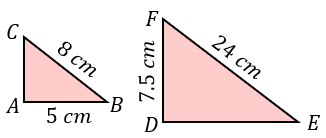 Rectangles A and B are mathematically similar. The area of A is . Work out the area of rectangle B.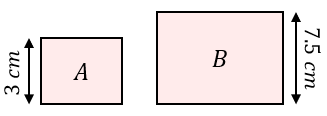 Find the missing length .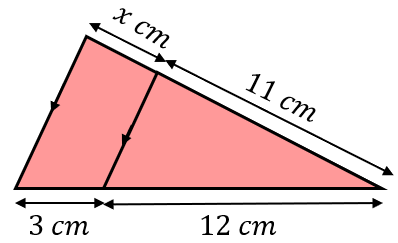 (d)(e)(f)Cylinders A and B are similar. The volume of cylinder B is . Find the volume of cylinder A.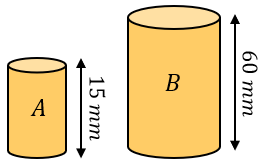 Find the missing 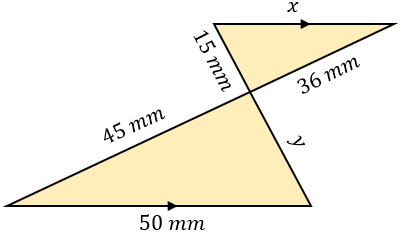 lengths  and .Cuboids A and B are similar. A has a volume of and B has a volume of . Find the length .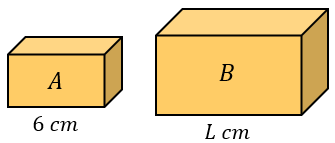 (g)(h)(i)Cones A and B are mathematically similar. Cone A has a volume of  and a surface area of . Cone B has a volume of . Find its surface area.The area of the white triangle is . Find the area of the shaded region.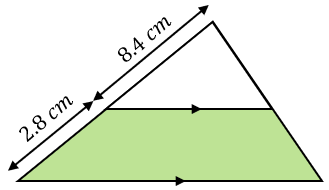 Pentagons A and B are similar. The scale factor of their lengths is . The area of A is . If the area of B is , find the value of .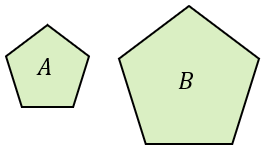 